ПЕНСИОННЫЙ ФОНД РОССИЙСКОЙ  ФЕДЕРАЦИИ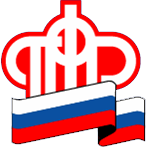 23.10.2018                                                 ПРЕСС-РЕЛИЗКак будет меняться возраст выхода на пенсию для северян?С 2019 года начнется постепенное повышение возраста выхода на пенсию по старости. Оно продлится до 2028 года. На первом этапе изменения затронут: мужчин-северян - 1964-го и женщин-северянок - 1969-го годов рождения, то есть тех, кому в следующем году исполнится 55 и 50 лет соответственно. С учетом переходных положений они получат право выйти на пенсию во второй половине 2019 года в возрасте 55,5 - мужчины и 50,5 лет - женщины. Для досрочного назначения страховой пенсии по старости жителям Магаданской области, как и ранее, потребуется иметь не менее 15 лет работы в районах Крайнего Севера и страхового стажа работы  не менее 20 лет - женщинам и  25 - лет - мужчинам. С 2019 года предусмотрено проведение индексации страховых пенсий выше уровня инфляции. С 1 января следующего года фиксированная выплата к страховой пенсии по старости должна увеличиться на 7,05%. Самостоятельно рассчитать размер прибавки можно, умножив размер страховой пенсии (без учета социальных выплат, в случае их получения)  на 0,0705 или прибавив 7,05%. Например, размер страховой пенсии по старости - 17.000 руб. х 0,0705 = 1198,50 руб. (размер увеличения пенсии). Напомним, работающие пенсионеры получают страховые пенсии без учета индексаций. Как только они оставляют трудовую деятельность, пенсию им начинают выплачивать со всеми   прошедшими повышениями.Максим Цуканов       ГОСУДАРСТВЕННОЕ УЧРЕЖДЕНИЕ – УПРАВЛЕНИЕ ПЕНСИОННОГО ФОНДАРОССИЙСКОЙ ФЕДЕРАЦИИ В ЯГОДНИНСКОМ РАЙОНЕ________________________________________________________________Для жителей РКСГод повышенияГод рожденияВозрастГод назначенияМужчины20191964 (I полугодие)55 лет 6месяцев2019 (II полугодие)Мужчины20191964 (II полугодие)55 лет 6месяцев2020 (I полугодие)Мужчины20201965 (I полугодие)56 лет 6месяцев2021 (II полугодие)Мужчины20201965 (II полугодие)56 лет 6месяцев2022 (I полугодие)Мужчины20211966582024Мужчины20221967592026Мужчины20231968602028Женщины20191969 (I полугодие)50 лет 6месяцев2019 (II полугодие)Женщины20191969 (II полугодие)50 лет 6месяцев2020 (I полугодие)Женщины20201970 (I полугодие)51 лет 6месяцев2021 (II полугодие)Женщины20201970 (II полугодие)51 лет 6месяцев2022 (I полугодие)Женщины20211971532024Женщины20221972542026Женщины20231973552028